MathParents:  Here is a website that generates just about any math worksheet that you would like:https://www.math-drills.com/Under “Menu” you can choose what you wish to create.  It would be great if the students could practice their basic multiplication facts!I have put some on our ‘Teams’. You will find them under ‘files’.__________________________________https://mathsframe.co.uk/en/resources/resource/573Have fun with multiplication, addition, subtracting and rounding with this gem!  Birds vs. Robots!__________________________________https://mrnussbaum.com/Under the math tab, there are some good links to topics that we have looked at this year.  You can check out:* Word Problem:Gia had $4.75.  It was all quarters.  How many quarters does Gia have?Gia also had $5.40.  It was all dimes.  How many dimes does Gia have?*Send me the answer & how you found it.Home LearningHello folks,Each day you will find your work here on my teacher site.  If work is to be returned, please email it to: jeffrey.creamer@nbed.nb.ca Miss you kiddos!  See you on Teams at 10:00!M. Creamer            Try this: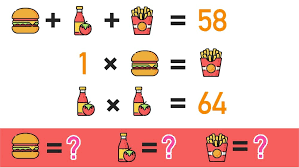 Here is a math question from Katherine (Merci Katherine!): Jim a 233 bananes et Bob en a 405. Jim en a donné 14 à Bob. Combien de bananes Bob et Jim ont-ils chacun maintenant ?MathParents:  Here is a website that generates just about any math worksheet that you would like:https://www.math-drills.com/Under “Menu” you can choose what you wish to create.  It would be great if the students could practice their basic multiplication facts!I have put some on our ‘Teams’. You will find them under ‘files’.__________________________________https://mathsframe.co.uk/en/resources/resource/573Have fun with multiplication, addition, subtracting and rounding with this gem!  Birds vs. Robots!__________________________________https://mrnussbaum.com/Under the math tab, there are some good links to topics that we have looked at this year.  You can check out:* Word Problem:Gia had $4.75.  It was all quarters.  How many quarters does Gia have?Gia also had $5.40.  It was all dimes.  How many dimes does Gia have?*Send me the answer & how you found it.            Try this:Here is a math question from Katherine (Merci Katherine!): Jim a 233 bananes et Bob en a 405. Jim en a donné 14 à Bob. Combien de bananes Bob et Jim ont-ils chacun maintenant ?MathParents:  Here is a website that generates just about any math worksheet that you would like:https://www.math-drills.com/Under “Menu” you can choose what you wish to create.  It would be great if the students could practice their basic multiplication facts!I have put some on our ‘Teams’. You will find them under ‘files’.__________________________________https://mathsframe.co.uk/en/resources/resource/573Have fun with multiplication, addition, subtracting and rounding with this gem!  Birds vs. Robots!__________________________________https://mrnussbaum.com/Under the math tab, there are some good links to topics that we have looked at this year.  You can check out:* Word Problem:Gia had $4.75.  It was all quarters.  How many quarters does Gia have?Gia also had $5.40.  It was all dimes.  How many dimes does Gia have?*Send me the answer & how you found it.    Copy these and complete each sequence:Yesterday’s answers (In red):    Copy these and complete each sequence:Yesterday’s answers (In red):    Copy these and complete each sequence:Yesterday’s answers (In red):            Try this:Here is a math question from Katherine (Merci Katherine!): Jim a 233 bananes et Bob en a 405. Jim en a donné 14 à Bob. Combien de bananes Bob et Jim ont-ils chacun maintenant ?MathParents:  Here is a website that generates just about any math worksheet that you would like:https://www.math-drills.com/Under “Menu” you can choose what you wish to create.  It would be great if the students could practice their basic multiplication facts!I have put some on our ‘Teams’. You will find them under ‘files’.__________________________________https://mathsframe.co.uk/en/resources/resource/573Have fun with multiplication, addition, subtracting and rounding with this gem!  Birds vs. Robots!__________________________________https://mrnussbaum.com/Under the math tab, there are some good links to topics that we have looked at this year.  You can check out:* Word Problem:Gia had $4.75.  It was all quarters.  How many quarters does Gia have?Gia also had $5.40.  It was all dimes.  How many dimes does Gia have?*Send me the answer & how you found it.    Copy these and complete each sequence:Yesterday’s answers (In red):    Copy these and complete each sequence:Yesterday’s answers (In red):    Copy these and complete each sequence:Yesterday’s answers (In red):M. Creamer’s Grade 4&5 FrenchNovember 8, 2021A bonus word problem from Quincy and his dad:Papa et Quincy ont vu une perdrix (partridge). Papa a tiré sur une perdrix, mais la perdrix s'est envolée et a disparu. Combien de perdrix Quincy a-t-il mangées pour le dîner ?Thanks Quincy!Word WorkHere are your new words for this week:donne, dort, entre, être, faire, fait, famille, fille, frère, garçonWe will discuss our new words on our Teams chat tomorrow.* You can rainbow write each word.* You can also copy the ten words in alphabetical order.* Choose 2 words and try to use them in the same sentence.* To be returned via email.We are going to start looking at ways to be and stay healthy.  Here is a good video to get you thinking about eating healthy:https://www.youtube.com/watch?v=L1StpMfMwXYWord WorkHere are your new words for this week:donne, dort, entre, être, faire, fait, famille, fille, frère, garçonWe will discuss our new words on our Teams chat tomorrow.* You can rainbow write each word.* You can also copy the ten words in alphabetical order.* Choose 2 words and try to use them in the same sentence.* To be returned via email.We are going to start looking at ways to be and stay healthy.  Here is a good video to get you thinking about eating healthy:https://www.youtube.com/watch?v=L1StpMfMwXYReading Each DayYou will find online libraries at:Tumble Book Libraryhttps://www.tumblebooklibrary.com/The login info is:Username: nblib Password: nbschoolsDon’t forget about the ‘Je Lis’ library @:https://jelis.rkpublishing.com/Login info has been emailed to all.There are English and French selections available.  Students should read at least 20 minutes in French, and 10 Minutes in English each day.* Please record what you have read each day by writing down: the title of the books you have read; the author’s name, and a short summary of what you have read about (in French). * This can be returned via email at the end of the week.Word WorkHere are your new words for this week:donne, dort, entre, être, faire, fait, famille, fille, frère, garçonWe will discuss our new words on our Teams chat tomorrow.* You can rainbow write each word.* You can also copy the ten words in alphabetical order.* Choose 2 words and try to use them in the same sentence.* To be returned via email.We are going to start looking at ways to be and stay healthy.  Here is a good video to get you thinking about eating healthy:https://www.youtube.com/watch?v=L1StpMfMwXYWriting                      * Write to me and tell me what you did this weekend’Some phrases you may use:sunny ………………… ensoleilléeplayed outside……… joué dehorsplayed hockey……… joué au hockeyplayed with friends .. joué avec des amiswatched tv………. regardé la télévision * To be returned via email.           ActivityDon’t forget to get outside.  Try to get 30 minutes of physical activity each day!  *Send me a picture and I will post it on my teacher site.Reading Each DayYou will find online libraries at:Tumble Book Libraryhttps://www.tumblebooklibrary.com/The login info is:Username: nblib Password: nbschoolsDon’t forget about the ‘Je Lis’ library @:https://jelis.rkpublishing.com/Login info has been emailed to all.There are English and French selections available.  Students should read at least 20 minutes in French, and 10 Minutes in English each day.* Please record what you have read each day by writing down: the title of the books you have read; the author’s name, and a short summary of what you have read about (in French). * This can be returned via email at the end of the week.Writing                      * Write to me and tell me what you did this weekend’Some phrases you may use:sunny ………………… ensoleilléeplayed outside……… joué dehorsplayed hockey……… joué au hockeyplayed with friends .. joué avec des amiswatched tv………. regardé la télévision * To be returned via email.           ActivityDon’t forget to get outside.  Try to get 30 minutes of physical activity each day!  *Send me a picture and I will post it on my teacher site.